Istituzioni di Matematica I –  Appello #1  del  15/01/2021 Test A1. Dire se per la funzione f ( x ) = cos x3 – sen x2 + x2  il punto x0 = 0 èa )  punto di massimo locale	b )   punto di minimo localec )  flesso ascendente	d )  flesso discendentee )  nessuno di questi	2.  Dire di quale funzione la curva disegnata è il grafico :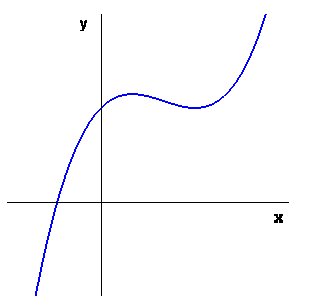 a)   x3 – 2 x2 + x + 1	b)  x3 + 2 x2 + x + 1          c)  x3 + x + 1	d)  x3 – 2 x2 + 13. Data la funzione f ( x ) = 3x – x3 – 2 , calcolare D f-1 ( 0 ).a)   3 	b)  1/3	 c)   log3			d)  1 / log3	e)  3 log 3 – 3	f )  1 / ( 3 log3 – 3 )4.  Definito E =   ,  calcolare sup E.a) 0	b) ½	c) -1/4d) 1	e) -1	f ) +∞5.	Risolvere la disequazione .6.	Risolvere l’equazione differenziale y” + 4 y = cosx.7.	Dire per quali  la funzione f ( x ) = e-2 x ( x2 + α x + ½ ) è invertibile.8.	Risolvere in campo complesso .Istituzioni di Matematica I –  Appello #1  del  15/01/2021 Test B1. Dire se per la funzione f ( x ) = x sen ( senx ) – sen2 x  il punto x0 = 0 èa )  punto di massimo locale	b )   punto di minimo localec )  flesso ascendente	d )  flesso discendentee )  nessuno di questi	2.  Dire di quale funzione la curva disegnata è il grafico :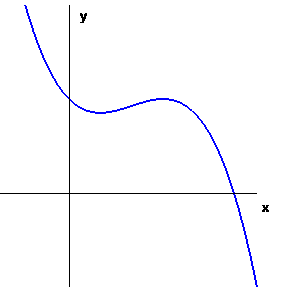 a)  - x3 – 2 x2 + 1    	b)  - x3 - 2 x2 - x + 1         c)  - x3 + 2 x2 - x + 1        d)  - x3 - x + 13. Data la funzione f ( x ) = 2x – x3 – 1 , calcolare D f-1 ( 0 ).a)   2 	b)  1/2	 c)   log2			d)  1 / log2	e)  2 log 2 – 3	f )  1 / ( 2 log2 – 3 )4.  Definito E =   ,  calcolare  inf E.a) 0	b) ½	c) 1/4d) -1/4	e) 1	f ) -∞5.	Risolvere la disequazione .6.	Risolvere l’equazione differenziale y” + 4 y = senx.7.	Dire per quali  la funzione f ( x ) = e 2 x ( x2 - α x + ½ ) è invertibile.8.	Risolvere in campo complesso .Istituzioni di Matematica I –  Appello #1  del  15/01/2021 Test C1. Dire se per la funzione f ( x ) = x sen ( senx ) – sen2 x   il punto x0 = 0 èa )  punto di massimo locale	b )   punto di minimo localec )  flesso ascendente	d )  flesso discendentee )  nessuno di questi	2.  Dire di quale funzione la curva disegnata è il grafico :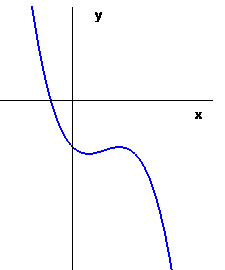 a)   - x3 –  x - 1	b)  - x3 + 2 x2 - 1          c)  -x3 – 2 x2 - x - 1	d)  - x3 + 2 x2 – x - 13. Data la funzione f ( x ) = 3x – x5 – 2 , calcolare D f-1 ( 0 ).a)   -2 	b)  - 1/2	 c)   log3			d)  1 / log3	e)  3 log 3 – 5	f )  1 / ( 3 log3 – 5 )4.  Definito E =   ,  calcolare sup E.a) 0	b) -4	c) -1/4d) 1	e) -1	f ) +∞5.	Risolvere la disequazione .6.	Risolvere l’equazione differenziale y” +  y = cos 2x.7.	Dire per quali  la funzione f ( x ) = e- 4 x ( 2 x2 + α x + 1/4) è invertibile.8.	Risolvere in campo complesso .Istituzioni di Matematica I –  Appello #1  del  15/01/2021 Test D1. Dire se per la funzione f ( x ) = sen2 x  -  x sen ( senx )  il punto x0 = 0 èa )  punto di massimo locale	b )   punto di minimo localec )  flesso ascendente	d )  flesso discendentee )  nessuno di questi	2.  Dire di quale funzione la curva disegnata è il grafico :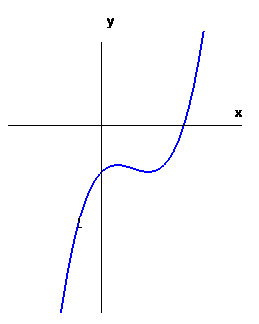 a)   x3 – 2 x2 - x - 1    	b)   x3 + x + 1         c)  x3 - 2 x2 + x - 1        d)  x3 + 2 x2 - 13. Data la funzione f ( x ) = 2x – x5 – 1 , calcolare D f-1 ( 0 ).a)   -3 	b)  - 1/3	 c)   log2			d)  1 / log2	e)  2 log 2 – 5	f )  1 / ( 2 log2 – 5 )4.  Definito E =   ,  calcolare  inf E.a) 0	b) 3	c) 6d) 9	e) -9	f ) -∞5.	Risolvere la disequazione .6.	Risolvere l’equazione differenziale y” + y = sen 2x.7.	Dire per quali  la funzione f ( x ) = e 4 x ( 2 x2 - α x + 1/4 ) è invertibile.8.	Risolvere in campo complesso .